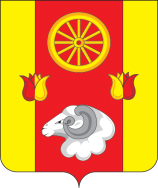 РОСТОВСКАЯ ОБЛАСТЬРЕМОНТНЕНСКИЙ РАЙОНМУНИЦИПАЛЬНОЕ ОБРАЗОВАНИЕ«КАЛИНИНСКОЕ СЕЛЬСКОЕ ПОСЕЛЕНИЕ»АДМИНИСТРАЦИЯКАЛИНИНСКОГО  СЕЛЬСКОГО  ПОСЕЛЕНИЯРАСПОРЯЖЕНИЕ19.02.2021                              с. Большое Ремонтное                                 №  4«Об определении  оценки  эффективности работы руководителя МКУК «Большеремонтненский СДК»          В связи  с утвержденными  комиссией критериями оценки результативности  и качества деятельности работников МКУК «Большеремонтненский СДК»,Определить  директору   МКУК «Большеремонтненский СДК» Фисенко С.А.,  среднеарифметическое  количество баллов – 10/десять/  за февраль.Контроль за исполнением данного распоряжения возложить  на начальника сектора экономики и финансов Мирную Е.В..Глава  АдминистрацииКалининского сельского поселения                                    Г.Н. Мазирка